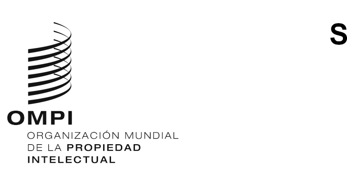 Acta de Ginebra del Arreglo de Lisboa relativo a las Denominaciones de Origen y las Indicaciones GeográficasCambio en el nombre y la dirección de la Administración competente:  República Democrática Popular LaoSírvase observar que han cambiado el nombre y la dirección de la Administración competente de la República Democrática Popular Lao, notificados en el párrafo 2 del Aviso N.º 1/2021 del 12 de enero de 2021, a los fines de los procedimientos previstos en virtud del Acta de Ginebra del Arreglo de Lisboa.A continuación figuran los datos actuales de la Administración competente notificados por la República Democrática Popular Lao:Department of Intellectual Property (DIP)Ministry of Industry and CommerceSidamduan Road, Ban SidamduanChanthabouly DistrictP.O. Box 4107Vientiane CapitalRepública Democrática Popular LaoTeléfono:  (856) 21 213 470 ext. 154Correo-e:  dip.laopdr@gmail.comSitio web:  https://dip.gov.la7 de diciembre de 2023023